FORM-CT2Sample of Import Declaration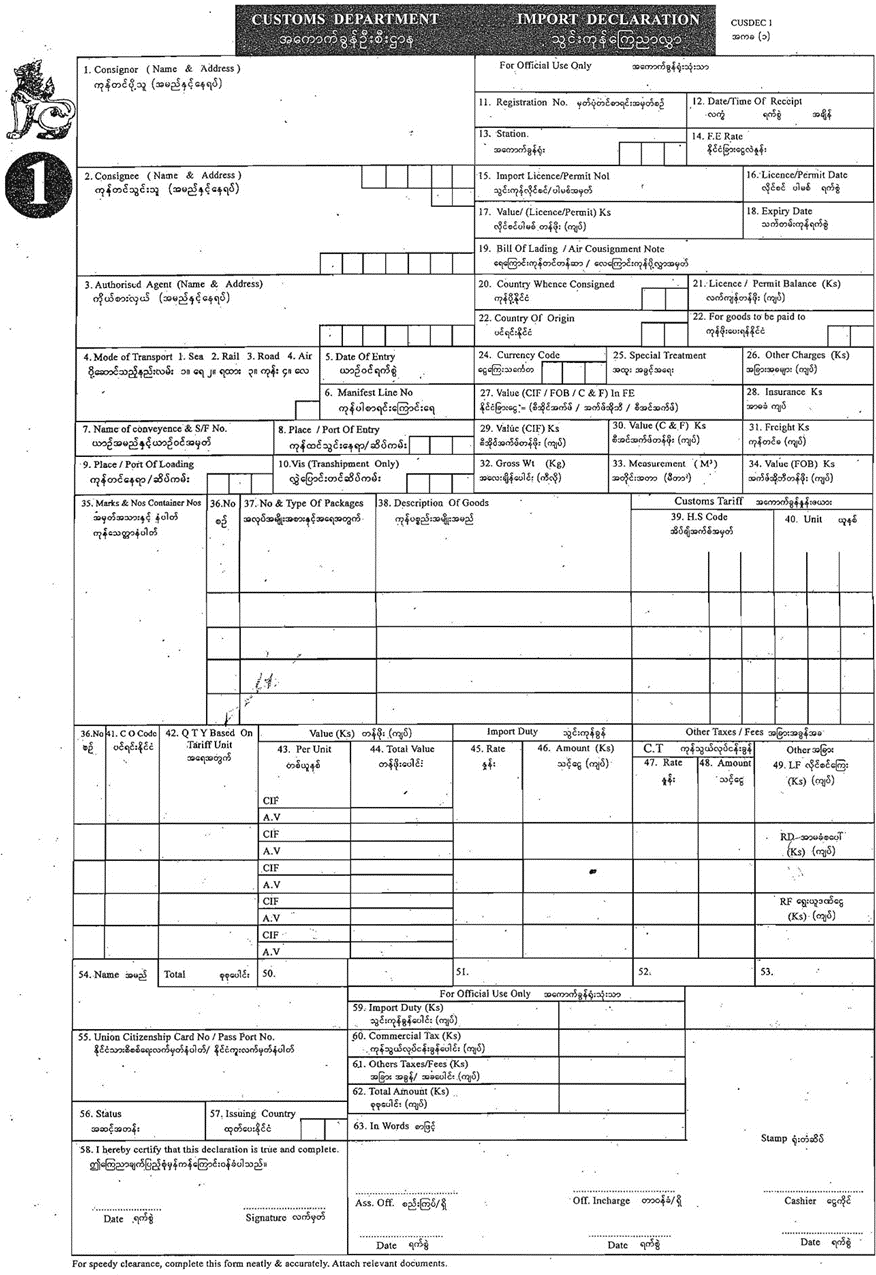 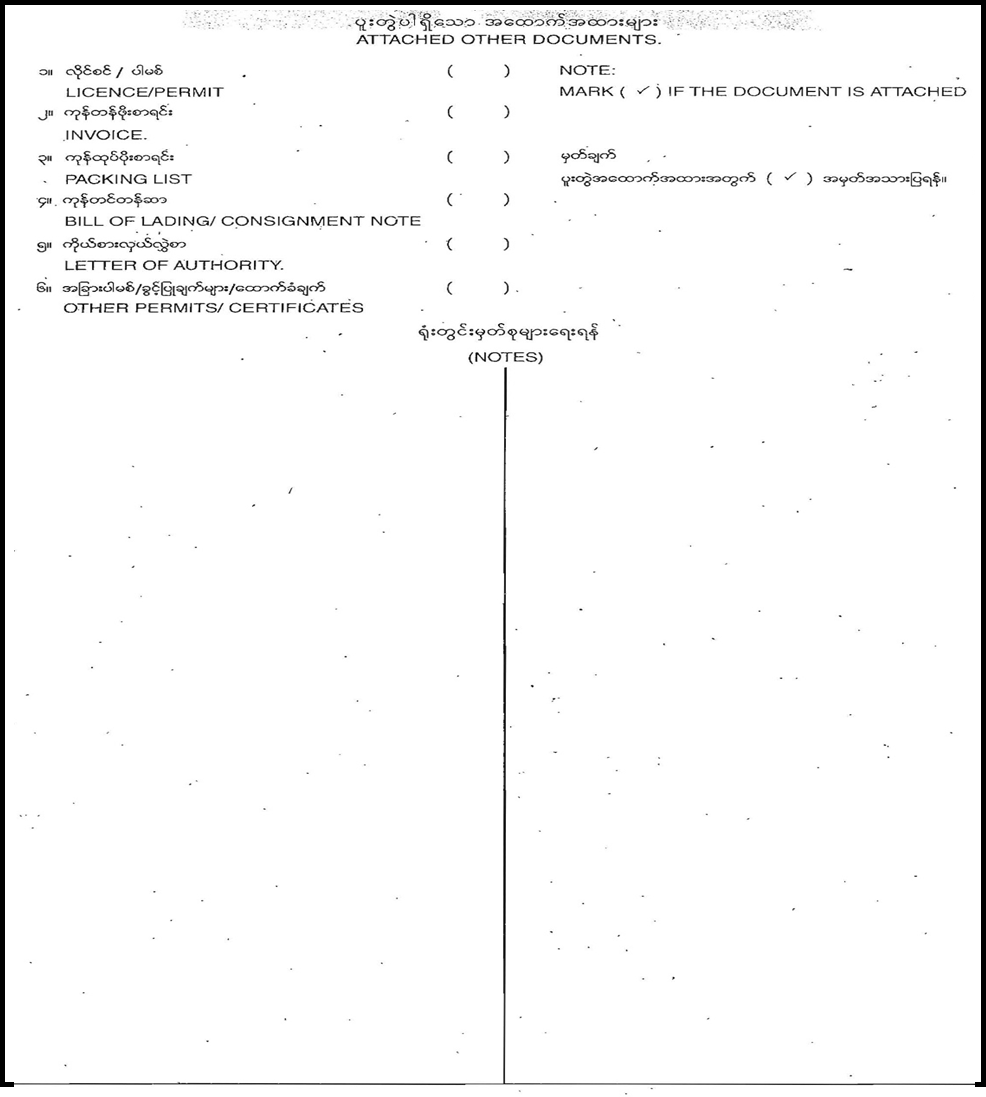 